Межрегиональные предметные олимпиады КФУпрофиль «Политология»заключительный этап2022-2023 учебный год10-11 классЗадание 1. В 1950-е гг. в политической науке понятия и положения системного подхода стали использоваться для объяснения политических процессов. Системный подход к изучению сферы политики впервые применил Т. Парсонс. Он стремился создать комплексную теорию социальных систем, а его последователи сфокусировали внимание на политической системе и ее функциональных особенностях. Перед вами модель политической системы (см. рисунок). Назовите автора данной модели политической системы. Укажите названия всех элементов данной модели, а также функции, выполняемые элементами на «входе» и «выходе» (минимум по 3 для «входа» и «выхода»), проиллюстрируйте каждый из них примером (14 баллов).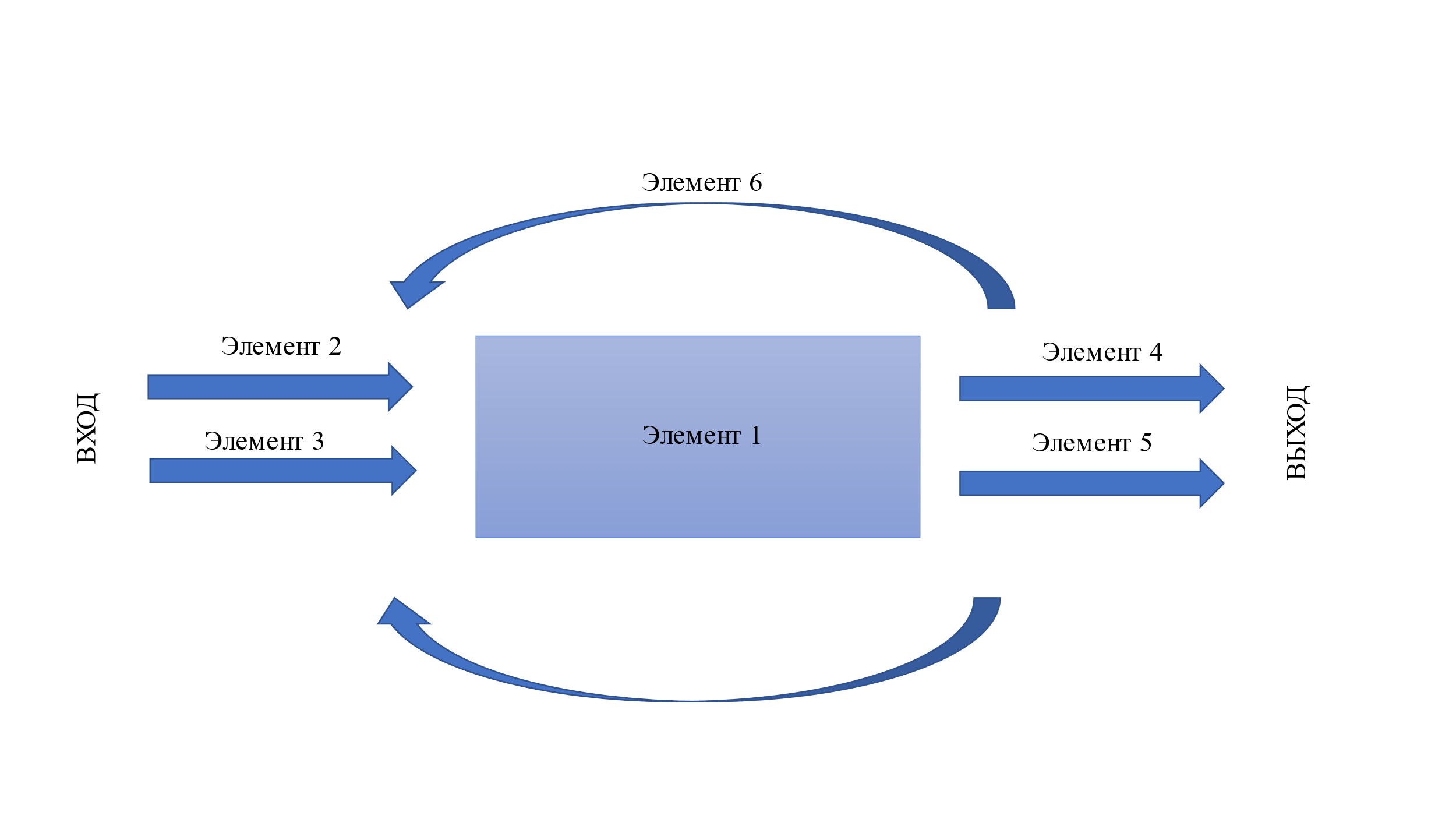 Решение Автором данной модели политической системы является политолог Дэвид Истон.Элементы: 1. политическая система / «черный ящик»2 / 3. требование и поддержка4 / 5. решения и действия6. обратная связьОтвет может содержать любые 3 из перечисленных функций «входа»Ответ может содержать любые 3 из перечисленных функций «выхода» В ответе могут быть представлены любые примеры, иллюстрирующие реализацию функцииБаллы: верно указан автор модели - 2 балла, за каждый верно названный элемент -1 балл; за каждую функцию, проиллюстрированную примером – 1 балл.Задание 2. В стране Х проходят выборы. В выборах участвуют три политические партии: Консервативная партия, Социал-демократическая партия и Либеральная партия. Каждая партия готовит свою предвыборную программу. Перед вами основные тезисы политических программ. Соотнесите их с партиями, которым они соответствуют. Какие еще пункты могут содержать программы данных партий? Дополните каждую программу еще двумя тезисами в соответствии с идеологическим позиционированием партий (19 баллов).Тезис 1. Изменения в обществе не должны производиться каким-либо искусственным образом, поскольку они сами происходят естественным путем.Тезис 2. Главная обязанность государства – стоять на страже прав личности, вместе с тем необходимо, чтобы государство осуществляло программы материальной поддержки тех членов общества, которые не в состоянии жить своими средствами, тем самым, помогая им осуществлять свои права.Тезис 3. Акцент на индивидуализме, соблюдение прав собственности и вообще прав человека; определенный акцент на достижении равенства – не равенства собственности, а равенства перед законом и равенства возможностей.	Тезис 4. Благодаря длительному процессу реформирования капиталистического строя путем обогащения демократическими идеями возможно достижение общества равных социальных возможностей.	Тезис 5. Экономический рост, социальное равенство; общество, основанное на труде человека; доверие к государству, стремящемуся обеспечить всеобщее благосостояние.Тезис 6. Сохранить и поддерживать ценность и авторитетность любого культурного и социального опыта, лежащего в основе «солидарности поколений». Тезис 7. Необходимо предоставить всем дееспособным членам общества максимум возможностей для самореализации и оптимум условий для свободной игры рыночных сил.Тезис 8. Выгоды стабильного существования намного превосходят результаты, получаемые в итоге радикальных реформ и революций.	Тезис 9. Сильное государство должно быть преградой против социальных беспорядков и инструментом социального контроля.Тезис 10. Без свободной экономики нет и не может быть свободного общества, поскольку рыночное хозяйство и правовое государство основываются на одинаковых ценностях.Тезис 11. Государственная власть должна осуществлять только три основные функции: защита сообщества от внешних врагов; защита каждого члена сообщества от ущерба, который ему могут причинить другие индивиды; занятие теми общественными функциями, которые никто другой сделать не может.	Тезис 12. В идеале цель состоит в сокращении социального неравенства путем предоставления социальных услуг в важнейших сферах жизни.	Тезис 13. Осуществляются все изменения благодаря практикам социального партнерства, экономическим воплощением которого может быть прогрессивное налогообложение.Решение:Могут быть предложены любые дополнительные тезисы, соответствующие идеологии представленных партий.Баллы: каждый верно соотнесенный тезис –  по 1 баллу; каждый дополнительный тезис, раскрывающий идеологию партии – по 2 балла.Задание 3. Угадайте термины, которые скрыты в цитатах политических мыслителей и исследователей. Внесите ответы в кроссворд. Все понятия вносятся в кроссворд в именительном падеже.[Термин 1] – борьба за ценности и притязания на статус, власть и ресурсы, в ходе которой оппоненты нейтрализуют, наносят ущерб или устраняют своих соперников (Л. Козер).[Термин 2] можно определить как относительно систематизированную совокупность взглядов, отличительной чертой которой является функциональная связь с интересами и стремлениями общественной группы и в состав которой входят возникающие на основе исторического опыта и условий жизни данной группы идеи… (Е. Вятр).[Термин 3] принадлежит тому, что существует по природе ... и человек по природе своей есть существо политическое, а тот, кто в силу своей природы, а не вследствие случайных обстоятельств, живет вне [Термин 3], либо недоразвитое в нравственном смысле существо, либо сверхчеловек (Аристотель).Программа [Термин 4], если выразить ее одним словом, будет читаться так: собственность, т.е. частное владение средствами производства (в отношении товаров, готовых к потреблению, частное владение является само собой разумеющимся и не оспаривается даже социалистами и коммунистами) (JI. фон Мизес).Четыре основных фактора, связанных с функциональными особенностями [Термин 5], придают этому политическому институту двойственный характер. «Интеграция и мобилизация» людей в политику и «структурирование голосования» — это функции, развернутые в пользу представительства управляемых. Деятельность по «рекрутированию политического персонала» и тот факт, что [Термин 5] являются «инструментами воспитания политиков», воплощают в себе функции, обращенные к отправлению власти (И. Мени).[Термин 6] означает любую возможность проводить внутри данных социальных отношений собственную волю даже вопреки сопротивлению, независимо от того, на чем такая возможность основана (М. Вебер).Политическая (ий) [Термин 7] — это тот феномен, что задает форму выражения связи между событиями в политике и поведением индивидов как реакции на них… Можно сказать, что политическая (ий) [Термин 7] — всего только проявление того, как люди воспринимают политику и как они интерпретируют увиденное (С. Верба)[Термин 8] существенно отличается от всех иных форм политического подавления, известных нам как деспотизм, тирания или диктатура. Где бы [Термин 8] ни приходил к власти, везде он приносил с собой совершенно новые политические институты и разрушал все социальные, правовые и политические традиции данной страны… оно всегда превращало классы в массы, вытесняло партийную систему не диктатурой одной партии, а массовым движением, переносило центральную опору власти с армии на полицию… (X. Арендт).Парламентские системы могут включать и институт [термин 9] (при этом [термин 9] избирается прямым народным голосованием), однако [термин 9], как правило, не имеют возможности серьезно соперничать с премьер-министрами во всем, что касается властных полномочий (Х. Линц).[Термин 10] не следует определять... просто как такой вид государственного устройства, при котором верховная власть сосредоточена в руках множества, потому что и в олигархиях, и вообще повсюду верховная власть принадлежит большинству (корпуса политически активных граждан)... [Термин 10] следует считать такой строй, когда свободные и неимущие, составляя большинство, имеют верховную власть в руках. (Аристотель)Под цифрой 11 скрывается явление, характеризующее политическое устройство ряда государств. Раскройте его содержание, дав определение понятию. Соотносится ли с устройством российского государства данное явление? Аргументируйте свой ответ, в ответе приведите три положения Конституции РФ и проиллюстрируйте двумя примера из политической практики (31 баллов).Решение:Понятие. Федерализм – государственно-территориальное устройство, при которой составные части государства (субъекты федерации) обладают  политической самостоятельностью в рамках законодательно закрепленных полномочий и предметов ведения. Могут быть даны другие определения, раскрывающие содержание понятия.В ответе могут быть представлены любые положения Конституции РФ, указывающие на реализацию федеративных принциповНапример: РФ в соответствии с ст. 1, 4, 5 и гл. 3 Конституции РФ является федеративным государством., состоящим из субъектов РФ: республик, краев, областей, городов федерального значения, автономной области, автономных округов — равноправных субъектов РФ. Наличие двухуровневой системы органов государственной власти (федеральная система органов власти и системы органов власти субъектов принцип верховенства федерального законодательства (Законы и иные нормативные правовые акты субъектов Российской Федерации не могут противоречить федеральным законам. В случае противоречия между федеральным законом и иным актом, изданным в Российской Федерации, действует федеральный закон)субъекты обладают правом принятия собственной конституции (устава), имеют свои законодательные и исполнительные органы; принцип бикамерализма в устройстве федерального парламента (двухпалатное строение парламента, при котором одна из палат — Совет Федерации — представляет интересы субъектов); разграничением полномочий между РФ и ее субъектами с закреплением комплекса исключительных полномочий РФ; закреплением в исключительном ведении РФ полномочий по финансовому, валютному, кредитному, таможенному регулированию, денежной эмиссии; наличием единого гражданства; закреплением прерогативы по осуществлению внешнеполитической деятельности за федеральными органами государственной власти, которые официально представляют РФ в межгосударственных отношениях.В ответе могут быть представлены любые примеры из политической практики, демонстрирующие реализацию федеративных принципов.Например: Государственный совет Республики Татарстан состоит из 100 депутатов и избирается сроком на пять лет, порядок избрания устанавливает законом Республики ТатарстанГосударственный Совет принял законопроект, предусматривающий внесение изменений в Конституцию ТатарстанаВ сентябре 2024 года пройдут выборы главы Мурманской области.Баллы: верно угаданные в кроссворде понятия – 1балл, раскрыто содержание понятия «федерализм» – 3 балла; определил связь понятия с российской политическим устройством – 1 балл; каждое верно приведенное положение Конституции РФ – 3 балла; каждый верно раскрытый пример из практики – 4 балла.Задание 4. Перед вами изображения политических лидеров разных эпох. Укажите имена политических лидеров и название государств, в которых реализовывалась их власть? Власть любого политического лидера нуждается в поддержке общества и групп интересов. Обоснование и оправдание права политического актора властвовать принято называть легитимностью власти. Социолог М. Вебер указал, что источники легитимности власти могут быть самыми разнообразными. Он полагал, что правители могут претендовать на легитимность своего правления, а управляемые - принимать его законность на трех основаниях. Опираясь на типологию М. Вебера, укажите тип легитимности представленных политических лидеров на момент обретения власти, в каждом случае свой ответ аргументируйте (36 баллов).Решение Баллы: за каждый верно раскрытый пункт: имя лидера – 1 балл; государство – 1 балл; тип легитимности – 1 балл; аргументация – 1 баллФункции «входа»Функции «входа»РекрутированиеПартия Х организовала школу молодого политика, по итогам которой происходил отбор кандидатов на роль помощника депутата Агрегация (агрегирование)Политическая партия отобразила в своей предвыборной программе наиболее актуальные проблемы сельского населенияАртикуляцияВ ходе встречи депутата местного законодательного собрания с местными жителями удалось выявить проблемы районаСоциализацияВ школах был организован парламентский урок, на котором школьники узнали об особенностях избирательной системыКоммуникация Инициативная группа граждан направила обращение в интернет-приемную мэру города.Функции выходаНормотворчествоПарламент страны Х утвердил закон о мерах поддержке предпринимательской деятельностиКонтроль за реализацией решенийПравительство внедряет меры по контролю за ходом реализации национальных проектовСудопроизводство и внесение решенийКонституционный суд рассмотрел делоКонсервативная партияЛиберальная партияСоциал-демократическая партия1,6,8,93,7,10,112,4,5,12,138  3  1  4  9 2  5 6 7  10  118     Т3      ГО1     КО4      ЛТ9      ПО2     ИСИ5      П6      В7     КПР10       ДНДУБАЛУЛЕЕ11        ФЕДЕРАЛИЗМЛОАРТСЬТИОИЛРАИТТАДККОСЛЯЬУРЕРТГТИРИНАИВЗАЗТТЯОММИЯТип легитимности и обоснованиеРис.1Мао ЦзэдунКНРкитайский коммунистический революционер, основатель Китайской Народной Республики, которую он возглавлял в качестве председателя Китайской коммунистической партии с момента создания Китайской Народной Республики. Пришел к власти по итогам Гражданской войны в Китае.Харизматический тип легитимности власти присущ лидерам, которые обрели власть в условиях кризиса политической системы. Рис.2Королева ВикторияВеликобританияЛидер обрел статус монарха после смерти предшественника Вильгельма IV. Наследственным монархиям соответствует традиционный тип легитимности власти, для которого характерна вера в традиции и политические обычаи. Рис.3Фидель КастроКубаЛидер пришел к власти в результате кубинской революции. Возглавлял революционную организацию «Движение 26 июля». Власть и влияние лидеров революций вписывается в рамки харизматической легитимности, которой характерны наличие эмоциональной связи лидера и общества, отказ от сложившихся институтов, поддержка радикальных перемен.Рис.4Король Карл IIIВеликобританияПарламентская монархия Великобритании сохраняет традиционный способ передачи власти главы государства (монарха) в соответствии с очередностью в линии престолонаследия. Это черта указывает на наличие элементов традиционной легитимности власти, где сложившийся порядок и обычай влияет на способ передачи власти. Рис.5Ангела МеркельФРГЛидер обрел власть по итогам парламентских  выборов, как лидер партии, получившей большинство в парламенте и сформовавшей коалиционное правительство. Власть лидер обретает в соответствии с формальными процедурами, прописанными в законах. Такой механизм обретения власти вписывается в представления о рационально-легальной легитимности.Рис.6Николай IIРоссийская ИмперияЛидер обрел власть в соответствии с правилами престолонаследия, после смерти своего предшественника Александра III. Монархия как форма правления типичный пример традиционной легитимности, основанной на вере в непоколебимость и священность издревле существующих порядков.Рис.7Владимир Ильич ЛенинРСФСР, СССРЛидер приходит к власти по итогам Октябрьской революции. Его революционная деятельность и кардинальные перемены, произошедшие в стране, указывают на проявления харизматической легитимности власти. Власть яркой, экстраординарной личности, проявляющейся в уникальных исторических условиях характерна именно для этого типа легитимности Рис.8Джон КеннедиСШАЛидер пришел к власти после победы на президентских выборах. Получив большинство голосов выборщиков, кандидат от Демократической партии США получил пост президента. Следование избирательным процедурам, указанным в законах, действия в рамках формальных правовых рамок характерно для рационального-легальной легитимностиРис.9Эммануэль МакронФранцияЛидер обрел власть, победив во втором туре президентских выборов. Необходимость проведения второго тура была обусловлена требованиями к проведению дополнительного голосования в случае, если ни один кандидат не набрал больше 50% голосов. Соблюдение формальных правил свидетельствует о реализации рационального-легального типа легитимности.